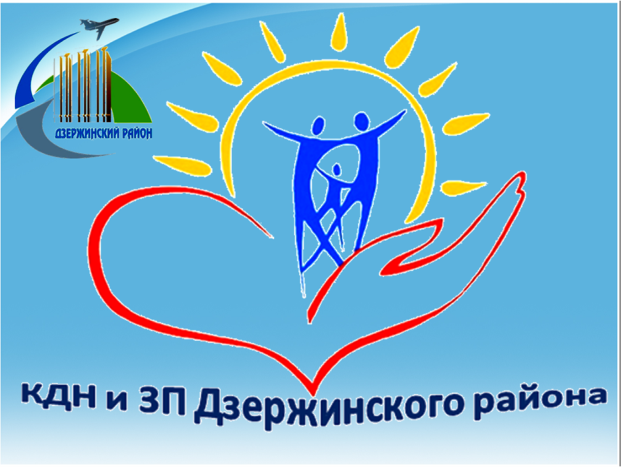                                                                                                 УВАЖАЕМЫЕ                                                  РОДИТЕЛИ!Безопасность жизни детей на водоемах во многих случаях зависит ТОЛЬКО ОТ ВАС!Категорически запрещено купание:  детей без надзора взрослых;  в незнакомых местах;  на надувных матрацах, камерах и других плавательных средствах (без надзора взрослых); Необходимо соблюдать следующие правила:  Прежде чем войти в воду, сделайте разминку, выполнив несколько легких упражнений.  Постепенно входите в воду, убедившись в том, что температура воды комфортна для тела (не ниже установленной нормы).  Не нырять при недостаточной глубине водоема, при необследованном дне (особенно головой вниз!), при нахождении вблизи других пловцов.  Продолжительность купания - не более 30 минут, при невысокой температуре воды - не более 5-6 минут.  При купании в естественном водоеме не заплывать за установленные знаки ограждения, не подплывать близко к моторным лодкам и прочим плавательным средствам.  Во избежание перегревания отдыхайте на пляже в головном уборе.  Не допускать ситуаций неоправданного риска, шалости на воде. 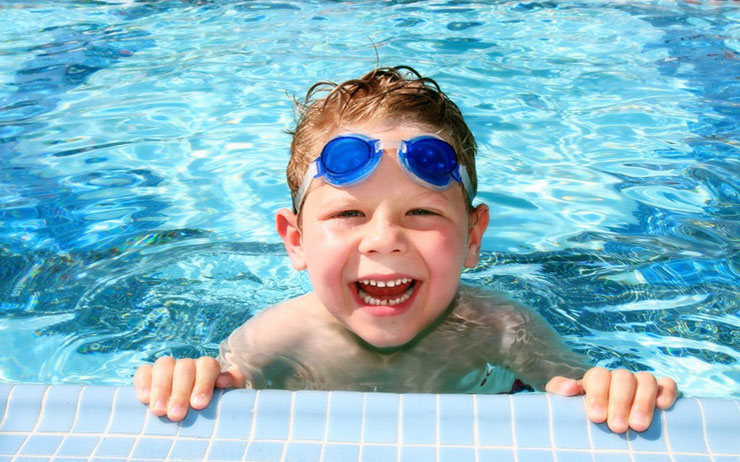 